ALLEGATO BScheda Autovalutazione REFERENTE PER LA VALUTAZIONE/FACILITATORE INTERNO PON Apprendimento e socialitàIl/La sottoscritt….…………………………………..………….. consapevole della responsabilità penale e della decadenza da eventuali benefici acquisiti nel caso di dichiarazioni mendaci, dichiara, sotto la propria responsabilità, di essere in possesso dei seguenti titoli di studio, culturali ed esperienze professionali, valutabili ai fini della selezione, esprimendo un’autovalutazione del proprio punteggio nell’apposita colonna (cancellare la tabella del modulo non prescelto).Luogo e data                                                                                                                                                              Firma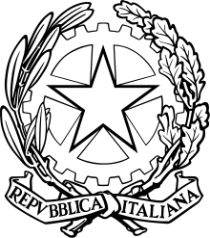 I.S.I.S. “ELENA DI SAVOIA”Largo S. Marcellino, 15 – 80138 – NAPOLI Centralino: 081 551 70 34 - Fax: 081 552 73 61Codice Meccanografico: NAIS021006 - Codice Fiscale: 80025840630 nais021006@istruzione.it - nais021006@pec.istruzione.it 	www.isiselenadisavoia.it	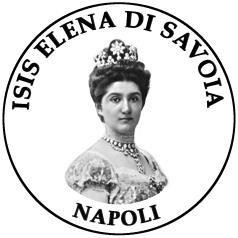 CRITERI SELEZIONE VALUTATORECRITERI SELEZIONE VALUTATORECRITERI SELEZIONE VALUTATORECRITERI SELEZIONE VALUTATOREAutoValutazioneValutazione Commissione REQUISITI D'ACCESSO REQUISITI D'ACCESSO REQUISITI D'ACCESSO REQUISITI D'ACCESSOAutoValutazioneValutazione CommissioneLaurea / diplomaLaurea / diplomaLaurea / diplomaLaurea / diplomaAutoValutazioneValutazione CommissioneREQUSITO PREFERENZIALEREQUSITO PREFERENZIALEREQUSITO PREFERENZIALEREQUSITO PREFERENZIALEAutoValutazioneValutazione CommissioneAver partecipato alla stesura del progetto10ISTRUZIONE E FORMAZIONE ISTRUZIONE E FORMAZIONE ISTRUZIONE E FORMAZIONE ISTRUZIONE E FORMAZIONE Master/Dottorato/Corso di specializzazione su tematiche attinenti la selezionemax 2 corsi5 p. per ogni corso10COMPETENZE INFORMATICHECOMPETENZE INFORMATICHECOMPETENZE INFORMATICHECOMPETENZE INFORMATICHECompetenze informatiche certificatemax 2 certificazioni5 p. per ogni certificazione10Conoscenza utilizzo piattaforma GPU (partecipazione a progetti PON FSE in qualità di esperto/tutor/valutatore/facilitatore  -partecipazione a corsi di formazione sulla piattaforma GPU)15ESPERIENZE NELLO SPECIFICO SETTORE IN CUI SI CONCORREESPERIENZE NELLO SPECIFICO SETTORE IN CUI SI CONCORREESPERIENZE NELLO SPECIFICO SETTORE IN CUI SI CONCORREIncarichi valutatore/facilitatore PON e altri progetti finanziati FSEmax 5 incarichi5 p. per ogni incarico25Incarichi Tutor/Esperto PON e altri progetti finanziati FSEmax 5 incarichi3 p. per ogni incarico15Possesso di altri titoli e/o esperienze attinenti alla selezionemax 5 titoli/esperienze3 p. per ogni titolo/esperienza15TOTALE100CRITERI SELEZIONE FACILITATORECRITERI SELEZIONE FACILITATORECRITERI SELEZIONE FACILITATORECRITERI SELEZIONE FACILITATOREAutoValutazioneValutAzioneCommissioneREQUISITI D'ACCESSO REQUISITI D'ACCESSO REQUISITI D'ACCESSO REQUISITI D'ACCESSO AutoValutazioneValutAzioneCommissioneLaurea / diplomaLaurea / diplomaLaurea / diplomaLaurea / diplomaAutoValutazioneValutAzioneCommissioneREQUSITO PREFERENZIALEAutoValutazioneValutAzioneCommissioneAver partecipato alla stesura del progetto20ISTRUZIONE E FORMAZIONEMaster/Dottorato/Corso di specializzazione su tematiche attinenti la selezionemax 2 corsi5 p. per ogni corso10COMPETENZE INFORMATICHECompetenze informatiche certificatemax 2 certificazioni5 p. per ogni certificazione10Conoscenza utilizzo piattaforma GPU (partecipazione a progetti PON FSE in qualità di esperto/tutor/valutatore/facilitatore  -partecipazione a corsi di formazione sulla piattaforma GPU)15ESPERIENZE NELLO SPECIFICO SETTORE IN CUI SI CONCORREESPERIENZE NELLO SPECIFICO SETTORE IN CUI SI CONCORREESPERIENZE NELLO SPECIFICO SETTORE IN CUI SI CONCORREIncarichi valutatore/facilitatore PON e altri progetti finanziati FSEmax 5 incarichi5 p. per ogni incarico25Incarichi Tutor/Esperto PON e altri progetti finanziati FSEmax 5 incarichi3 p. per ogni incarico15Possesso di altri titoli e/o esperienze attinenti alla selezionemax 5 titoli/esperienze1 p. per ogni titolo/esperienza5TOTALE100